РОССИЙСКАЯ   ФЕДЕРАЦИЯКАМЧАТСКИЙ КРАЙТИГИЛЬСКИЙ РАЙОНСЕЛО ЛЕСНАЯСОВЕТ ДЕПУТАТОВ СЕЛЬСКОГО ПОСЕЛЕНИЯ «СЕЛО ЛЕСНАЯ »688901, с. Лесная, Камчатский край, Тигильский район, ул. Депутатская д.7 тел./факс (41537)20016                                                              РЕШЕНИЕ « 15  » марта   2019 года							                  №  03О внесении изменений в решение Совета депутатов  сельского поселения                       «село Лесная» от 20.12.2018 № 27 « О бюджете сельского поселения «село Лесная» на 2019 год»от « 15 »  марта 2019 года № 031. Внести в приложение «Бюджет сельского поселения «село Лесная» на 2019 год» к решению от 20.12.2018 № 27 изменения следующего содержания:1)  пункты 1, 2 статьи 1 изложить в новой редакции:«1. Утвердить  основные характеристики бюджета поселения на 2019 год: общий объем доходов бюджета поселения в сумме 85 742,69533 тыс. рублей, в том числе объем межбюджетных трансфертов, получаемых из других бюджетов бюджетной системы Российской Федерации  в сумме 82 843,75400, общий объем расходов бюджета поселения в сумме 85 865,70550 тыс. рублей, в том числе на исполнение публичных нормативных обязательств в сумме 6 625,00000 тыс. рублей.2. Утвердить прогнозируемый дефицит бюджета поселения в сумме 123,01017 тыс. рублей или 4,24 процента утвержденного общего годового объема доходов бюджета поселения без учета утвержденного объема безвозмездных поступлений (с учетом утвержденных в составе источников финансирования дефицита бюджета поселения поступлений от снижения остатков средств на счетах по учету средств бюджета поселения в сумме 123,01017 тыс. рублей) согласно приложению 4.»2) приложения  №№ 3,4,5,6,8 к бюджету изложить в новой редакции согласно приложениям №№ 1- 5 к настоящему решению.2. Настоящее решение вступает в силу со дня его подписания.3.Настоящее решение подлежит официальному обнародованию.4.Считать датой официального обнародования     18 марта  2019 года.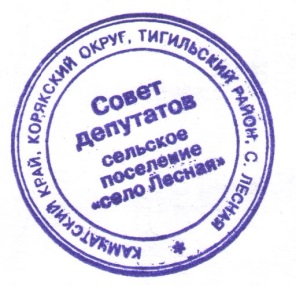 Председатель Совета депутатов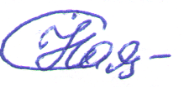 Сельского поселения «село Лесная»                                                    С.Н.Наянова